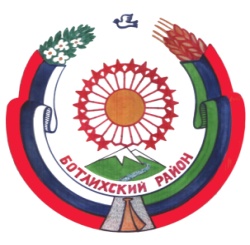 РЕСПУБЛИКА ДАГЕСТАНСОБРАНИЕ ДЕПУТАТОВ МУНИЦИПАЛЬНОГО _______РАЙОНА «БОТЛИХСКИЙ РАЙОН»___________368970; ул. Центральная, 130, с. Ботлих, Ботлихский район, Республика Дагестан.                                                                                                                                                                                             Решение №72девятнадцатой сессии Собрания депутатов муниципальногорайона «Ботлихский район» седьмого созыва от 5 октября 2023 г.                                                                         с. БотлихО внесении изменений в состав комиссии по делам несовершеннолетних и защите их прав при администрации МР «Ботлихский район Собрание депутатов муниципального района решает:1. Внести следующие изменения в состав комиссии по делам несовершеннолетних и защите их прав при администрации МР «Ботлихский район, утвержденный решением Собрания депутатов МР «Ботлихский район» от 8 сентября 2020 г. № 4 «О комиссии по делам несовершеннолетних и защите их прав при администрации МР «Ботлихский район»:1.1. Ввести в состав комиссии:Нурмагомедова М.С. – заместителя главы администрации 
МР «Ботлихский район», председатель комиссии;Абдусаламова Р.А. – главного специалиста отдела по физической культуре, спорту, делам молодежи и туризму;1.2. Вывести из состава комиссии Абдулдибирова А.М. и 
Алидибирова О.А.2. Настоящее решение вступает в силу со дня его принятия.               Главамуниципального района                                                               Р.С. Гамзатов      Председатель Собрания депутатов                                                                      М.О. Омаров